NOM ALUMNE: _________________________________________ COGNOM 1º: ___________________________   COGNOM 2º: _____________________________  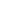 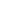 SOCI/A AFA ☐  (SÍ)      ☐    (NO) CURS  ESO -    ☐ 1º     ☐   2º     ☐   3º     ☐    4º          ☐   A      ☐   B       Batxillerat 1rA 	1rB 	                                                                                                                                           2nA	 2nB	 MARQUEU UNA DE LES DUES OPCIONS: TOTA LA SETMANA (DE DILLUNS A DIVENDRES)   ☐ NOMÉS ELS DIES  DILLUNS ☐         DIMARTS  ☐          DIMECRES ☐            DIJOUS ☐              DIVENDRES ☐  NOM TUTOR/A ____________________ COGNOM 1º: ______________________ COGNOM 2º: ____________________TELÈFON:______________________ MAIL:________________________________________________________________________ NOM TUTOR/A:   ____________________    COGNOM 1º: ______________________ COGNOM 2º: ____________________TELÈFON:______________________ MAIL:________________________________________________________________________ (*) AUTORITZACIÓ DOMICILIACIÓ BANCÀRIA  NOM TITULAR: __________________________________________________ NÚMERO COMPTE BANCARI: ___ ___ ___ ___ - ___ ___ ___ ___ - ___ ___ - ___ ___ ___ ___ ___ ___ ___ ___ ___ ___ Declaració del pare, la mare, el tutor o la tutora, o de l’alumne/a major d’edat ________________________________________  , com a ____________  declaro que són certes les dades que faig constar en aquest document ____________________ , ____ de ____________ de 201__  Signatura del / de la sol·licitant o representant autoritzat/da 